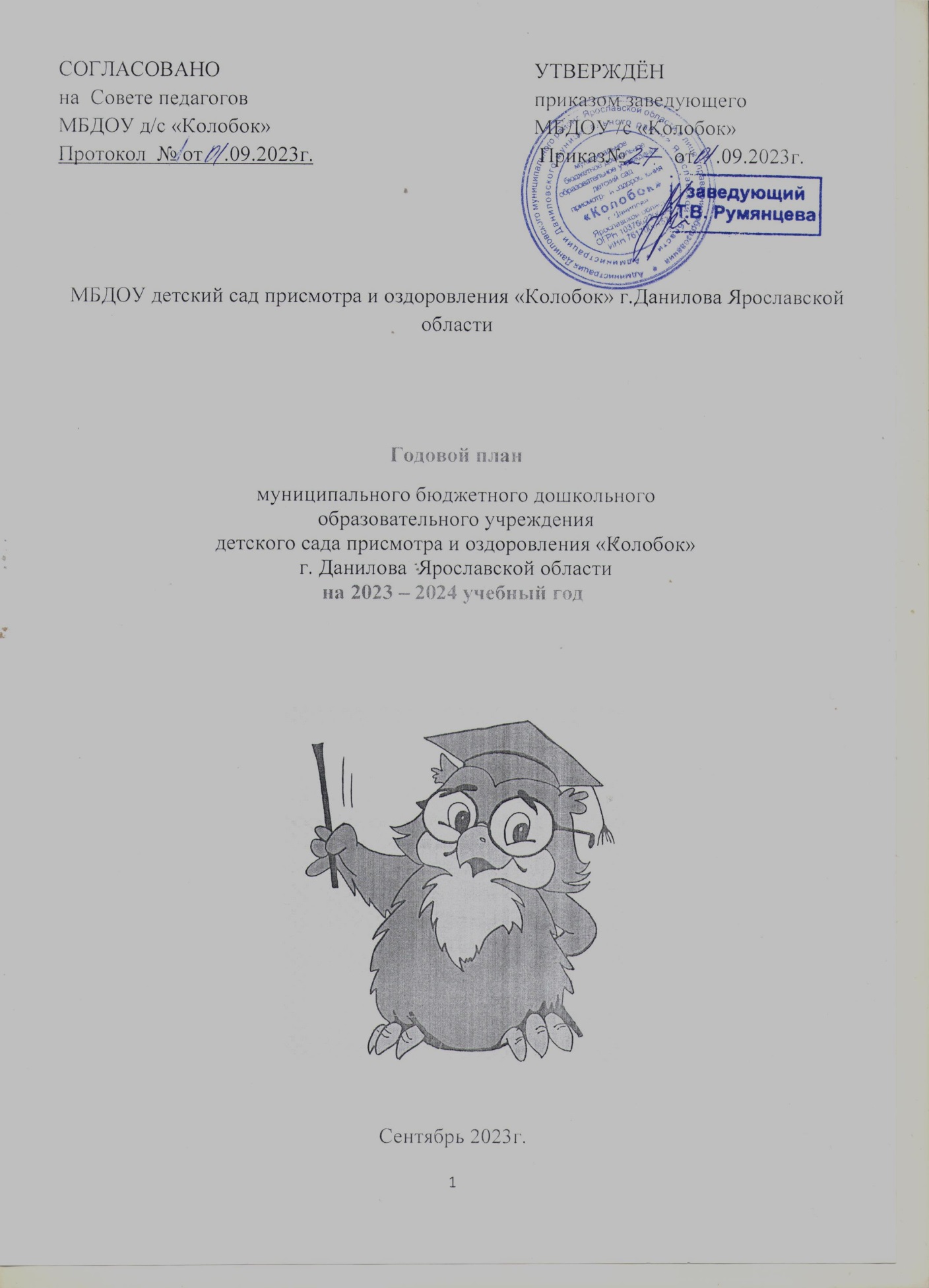 МБДОУ детский сад присмотра и оздоровления «Колобок» г.Данилова Ярославской областиГодовой планмуниципального бюджетного дошкольногообразовательного учреждениядетского сада присмотра и оздоровления «Колобок» г. Данилова  Ярославской областина 2023 – 2024 учебный год 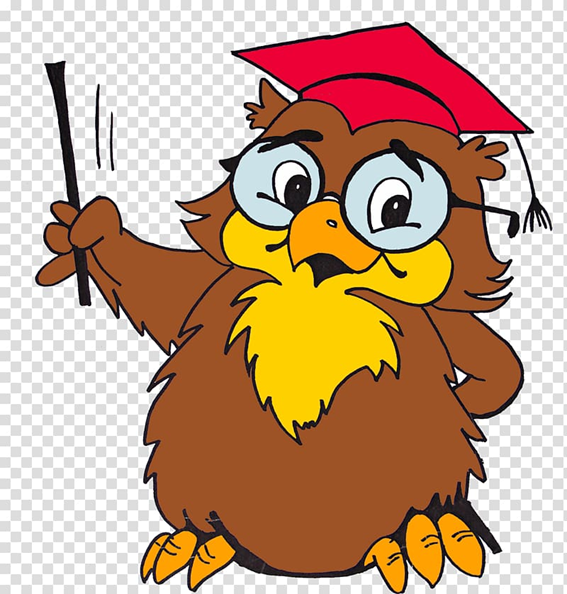 Сентябрь 2023г.Оглавление 1. ИНФОРМАЦИОННЫЙ РАЗДЕЛ ............................................................................................................  2. АНАЛИЗ ВОСПИТАТЕЛЬНО - ОБРАЗОВТЕЛЬНОЙ РАБОТЫ ........................................................ 2.1. Содержание и качество подготовки воспитанников .......................................................................  2.2. Кадровое обеспечение. Педагогическая активность .....................................................................  3. ЦЕЛЬ И ЗАДАЧИ ОБРАЗОВАТЕЛЬНОЙ ДЕЯТЕЛЬНОСТИ ........................................................... В 2023/2024 УЧЕБНОМ ГОДУ .................................................................................................................. 4. ОРГАНИЗАЦИОННО - МЕТОДИЧЕСКИЙ БЛОК .............................................................................  4.1 План работы по проведению педагогических советов ..................................................................  4.2 Циклограмма регулярно проводимых мероприятий ...................................................................... 4.3 План работы с педагогами по проведению консультаций, открытых коллективных просмотров,выставки ................................................................................................................................................................... 4.4 Акции в ДОУ.................................... План мероприятий по наполнению сайта ......................................................................................... 5.ВЗАИМОСВЯЗЬ МБДОУ С СЕМЬЁЙ, СОЦИУМОМ ........................................................................ 5.1. План организационно-педагогических мероприятий с родителями ........................................... 5.2. Взаимодействие с социальными партнерами ................................................................................ 6. КОНТРОЛЬНО-АНАЛИТИЧЕСКИЙ БЛОК........................................................................................  6.1 План-график контрольно-аналитической деятельности................................................................  7.АДМИНИСТРАТИВНАЯ РАБОТА .......................................................................................................  7.1. План общих собраний работников ................................................................................................. 7.2. План административно-хозяйственной работы ............................................................................ 8. СОЗДАНИЕ БЕЗОПАСНОГО ПРОСТРАНСТВА И ЗДОРОВЬЕСБЕРЕГАЮЩЕЙ СРЕДЫ .........  8.1. План мероприятий по предупреждению детского дорожно - транспортного травматизма .....  8.2. План мероприятий по пожарной безопасности ............................................................................. 8.3. План мероприятий, направленных на обеспечение безопасности жизнедеятельности ............ 8.4. План мероприятий по охране труда ............................................................................................... 8.5. Комплексный план медицинской работы ......................................................................................1. ИНФОРМАЦИОННЫЙ РАЗДЕЛПОЯСНИТЕЛЬНАЯ ЗАПИСКАНастоящий учебный план организованной образовательной деятельности по реализации общеобразовательной программы МБДОУ детского сада «Колобок» является нормативным документом, регламентирующим организацию образовательного процесса в образовательном учреждении с учетом учебно-методического, кадрового и материально-технического оснащения.Нормативной базой для составления планирования являются:Законов РФ:Конституции РФ от 12.12.1993;Семейного кодекса РФ от 08.12.1995 № 223 ФЗ;Федерального закона «Об основных гарантиях прав ребёнка в Российской Федерации» от 24.07.1998 №124-ФЗ;Закона 273-ФЗ «Об образовании в Российской Федерации» от 29.12.2012 г. и закона № 313-ФЗот 03.07.2016 г. «О внесении изменений в федеральный закон «Об образовании в Российской Федерации»Документов Правительства РФ:Концепции содержания непрерывного образования (дошкольное и начальное звено) (утверждена ФКС по общему образованию МО РФ 17.06.2003).Документов Федеральных служб:Санитарно-эпидемиологических правил и нормативов СанПиН 2.4.1.3049-13 «Санитарно-эпидемиологические требования к устройству, содержанию и организации режима работы дошкольных образовательных организаций» (утверждены Постановлением Главного государственного санитарного врача Российской Федерации от 15 мая 2013 г. № 26);Нормативно-правовых документов Министерства образования России:Приказа Министерства образования и науки Российской Федерации(Минобрнауки России) от 17 октября2013 г. № 1155 «Об утверждении федерального государственного образовательного стандарта дошкольного образования».Приказа Минобрнауки от 30.08.2013 г. № 1014 «Об утверждении порядка организации и осуществления образовательной деятельности по основным общеобразовательным программам – образовательным программам дошкольного образования».Международно-правовых актов:Конвенции о защите прав человека от 04.11.1950;Конвенции о правах ребёнка (одобрена Генеральной Ассамблеей ООН11.1989, вступила в силу для СССР 15.09.1990);Декларации прав ребёнка (провозглашена резолюцией 1386 (XIV Генеральной Ассамблеи ООН от 20.11.1959);Документов локального уровня:Лицензии на осуществление образовательной деятельностиУстава МБДОУ детский сад присмотра и оздоровления «Колобок»Основной образовательной программы дошкольного  учрежденияМБДОУ детский сад присмотра и оздоровления «Колобок» г.Данилова Ярославской области расположено по адресу: г. Данилов,  ул.Урицкого 12. Адрес сайта:  http://dskolob-dan.edu.yar.ruАдрес электронной почты:  detskiysadkolobok@mail.ru2. АНАЛИЗ ВОСПИТАТЕЛЬНО - ОБРАЗОВТЕЛЬНОЙ РАБОТЫ2.1. Содержание и качество подготовки воспитанниковОбщая характеристика учрежденияВ МБДОУ детском саду «Колобок» в 2022 – 2023 учебном году функционирует   2 группы:Детский сад работает в условиях пятидневной учебной недели с 12 – часовым и 10,5 - часовым пребыванием детей. Учебный год начинается с 1 сентября и заканчивается 31 мая, продолжительность составляет 36 учебных недель.Учебно-материальная база   находится в хорошем состоянии, библиотечный фонд достаточен и ежегодно пополняется, развивающая предметно – пространственная среда соответствуют санитарно-гигиеническим требованиям.  Программно-методическое и учебно-дидактическое обеспечение образовательного процесса соответствует реализуемым образовательным программам.В 2022-2023 учебном году структурное подразделение проводило работу по решению следующих задач:1задача: Формировать речевую компетентность и навык речевого общения дошкольников посредством приобщения к произведениям художественной литературы.С целью реализации годовой задачи по формированию речевой  компетентности  и навыков  речевого общения дошкольников посредством приобщения к произведениям художественной литературы проведена следующая методическая работа:Педсовет «Развитие речи и речевого общения детей посредством произведений художественной литературы»Консультация «Методы и приёмы стимулирования речевой деятельности у детей дошкольного возраста».Мастер-классы «Использование технологии «синквейн» в работе по развитию речи дошкольников»; «Использование технологии Воскобовича для развития речевых навыков».Круглый –стол. Развивающая предметно-пространственная среда – как важнейший фактор развития речи дошкольников. «В пустых стенах ребенок не заговорит».Консультация: Буктрейлер, как современный мультимедийный тренд в повышении интереса к чтению у дошкольников.На протяжении всего учебного года коллективом решалась данная задача, велся поиск эффективных способов работы в этом направлении.  На группах развивалась и совершенствовалась предметно-развивающая среда.  В детском саду организована воспитательно-образовательная работа по речевому развитию (художественная литература) детей дошкольного возраста.            Созданные условия позволяют развивать речь дошкольников в соответствии с их возрастными и индивидуальными особенностями.Важное значение, для развития речи детей имеет правильно организованнаяпредметно-развивающая среда групп. Развитию речи способствуют имеющиеся вовсех группах речевые и книжные центры, различные театры, игровые центры, гдевозможно организовать общение детей в сюжетно-ролевых играх, уголок книги, где дети могут общаться, обогащая лексику новыми словами, необходимыми для наблюдений, описаний наблюдаемых объектов и явлений. Имеются доступные детям дидактические и настольно-печатные игры. Для проведения занятий имеются наглядно-демонстрационный и раздаточный материал, позволяющий обеспечить в полном объеме непосредственно-образовательную деятельность.Однако педагогами недостаточно используется развивающий потенциал детскихколлекций, выставок творчества, схем. Редко бывают тематические выставки в книжных уголках.Вывод: задача реализована полностью.2 задача: обобщить и расширить опыт педагогов детского сада по конструктивно – модельной деятельности:Обзор методических материалов по конструктивно – модельной деятельности;Пополнить РППС в данном направленииДля решения данной задачи были использованы различные формы методической работы:Педсовет: «Совершенствование работы с дошкольниками через конструктивно-модельную деятельность».Консультация для педагогов  "Конструктивно- модельная деятельность дошкольников".Круглый стол на тему: «Роль конструирования в развитии познавательной активности детей»Работа в ДОУ начинается с группы «Цыплята» и продолжается до конца пребывания ребенка в детском саду. Работа педагогов ДОО по данному направлению ведется по всем требованиям ФГОС ДО, в соответствии с возрастом детей.  В ходе проверки был проведен анализ по созданию условий среды для развития детской инициативы через конструктивно-модельную деятельность в ДОУ, который показал, что: созданы все необходимые условия в группах для развития конструктивных способностей детей. В группах оборудованы центры строительных игр. Наличие материалов в уголках соответствуют требованиям и возрасту детей. В обеих группах   используется настольный строительный материал, который расположен на полках, доступен для детей, достаточное количество для одновременного конструирования 5-6 детей. Крупный строительный материал: удобное место для конструирования (в стороне от постоянного движения детей и взрослых), крупные транспортные игрушки. Наличие пластмассовых конструкторов с крупными деталями. Мягкие строительно-игровые модули. Воспитатели ответственно подошли к выбору материалов для конструирования, правильное и удобное их расположение. Оригинальность и эстетичность оформления познавательных центров по конструктивно – модельной деятельности центров в обеих группах  соответствие возрасту детей. Воспитатели планируют занятия, предусматривающие конструирование из строительного материала, бумаги, природного материала. Уделяется внимание играм и упражнениям, развивающим конструктивные навыки и умения детей в соответствии с возрастом. В календарных планах воспитателей планируется НОД по познавательной деятельности (конструирование) с младшей группы. Во обеих группах конструктивную деятельность педагоги планируют в режимных моментах, в совместной деятельности.2.2. Кадровое обеспечение. Педагогическая активностьКачественные характеристики педагогических кадров.Квалификация педагогических работников соответствует занимаемым должностям.   Работу с детьми осуществляют 6 педагогов: 4 воспитателя, музыкальный руководитель, педагог – психолог, инструктор по физическому воспитанию.Воспитатели повышают квалификацию в соответствии с планом повышения квалификации педагогических работников, активно участвуют в работе МО, семинарах, конференциях и других мероприятиях.Основная цель воспитательно-образовательного процесса ДОУ:реализация воспитательной, образовательной и оздоровительной системы, направленной на осуществление комплексного подхода в воспитании и развитии личности ребенка, создание благоприятных условий для полноценного проживания ребенком дошкольного детства, формирование основ базовой культуры личности, всестороннее развитие психических и физических качеств в соответствии с возрастными и индивидуальными особенностями, подготовка к жизни в современном обществе, к обучению в школе, обеспечение безопасности жизнедеятельности дошкольника.НаправленияЦелесообразность учебного плана заключается в том, чтобы гарантировать каждому ребёнку получение комплекса образовательных услуг по следующим направлениям: социально-коммуникативное развитие, познавательно развитие, речевое развитие, художественно-эстетическое развитие, физическое развитие.При построении образовательного процесса учитывается принцип интеграции образовательных областей в соответствии с возрастными возможностями и особенностями воспитанников, спецификой образовательных областей.В обучении на основе интеграции содержания используются дополнительные программы и технологии, обеспечивающие более полное развитие детей:«Физкультурные занятия с детьми» Л.И. Пензулаева,«Занятия по развитию речи в старшей группе» В.В. Гербова,«Изобразительная деятельность в детском саду…» И.А. Лыкова.Педагогический процесс в ДОУ осуществляется в двух направлениях: совместная деятельность взрослого и детей (образовательная деятельность в процессе организации детских видов деятельности - ООД и образовательная деятельность в режимных моментах); свободная самостоятельная деятельность детей. В работе с детьми используются различные формы: фронтальная, подгрупповая, индивидуальная, которые применяются с учетом возраста и уровня развития ребенка. Образовательная деятельность осуществляется в процессе организации различных видов детской деятельности: игровой, коммуникативной, трудовой, познавательно – исследовательской, продуктивной, музыкально – художественной, чтении. Воспитатели и специалисты координируют содержание проводимых занятий, осуществляя интеграцию, с целью отсутствия дублирования материала и повышения качества образования.Вариантная часть учебного планаВ дошкольном учреждении строго соблюдается максимально допустимый объём образовательной недельной нагрузки в соответствии с санитарно-эпидемиологическими правилами и нормативами. Также строго выполняются   временные нормативы по продолжительности непрерывной непосредственно образовательной.  В первой половине дня с детьми  младшего возраста планируются не более двух интеллектуальных форм, а с детьми старшего дошкольного возраста – не более трех. В разновозрастной группе  для  детей среднего и старшего дошкольного возраста ООД планируется во второй половине дня, преимущественно художественно-продуктивного или двигательного характера. Образовательная деятельность, требующая повышенной познавательной активности и умственного напряжения детей, проводится только в первой половине дня и в дни наиболее высокой работоспособности детей (вторник, среда), сочетаясь с музыкой и физкультурой.В середине времени, отведённого на непрерывную образовательную деятельность, проводятся физкультминутки. Перерывы между периодами организованной образовательной деятельности – не менее 10 минут.В теплый период жизнь детей максимально выносится на свежий воздух, где проводятся согласно плану летней – оздоровительной работы спортивные и подвижные игры, праздники, развлечения, а также увеличивается время прогулок. Максимальный объем недельной нагрузки не превышает допустимую нагрузку.Младшая группаДля детей четвертого года жизни продолжительность организованной образовательной нагрузки, включая реализацию дополнительных образовательных программ, составляет 2 часа 30 минут в неделю, продолжительность ООД – не более 15 минут, максимально допустимый объем образовательной нагрузки в первой половине дня не превышает 30 минут, общее количество занятий – 10.Ежедневно во второй половине дня для детей 3-4 лет для эффективного решения программных задач планируется чтение с обсуждением прочитанного продолжительностью 10-15 минут.Средняя группаДля детей пятого года жизни продолжительность организованной образовательной нагрузки, включая реализацию дополнительных образовательных программ,   составляет 4 часа  в неделю, продолжительность ООД – не более 20 минут, максимально допустимый объем образовательной нагрузки в первой половине дня  не превышает 40 минут, общее количество занятий  – 10.Ежедневно во второй половине дня для детей 4-5 лет для эффективного решения программных задач планируется чтение с обсуждением прочитанного продолжительностью 10-15 минут.Старшая группаДля детей шестого  года жизни  продолжительность непрерывной непосредственно образовательной нагрузки, включая реализацию дополнительных образовательных программ,   составляет 6 часов 15 минут  в неделю, продолжительность ООД – не более 25 минут, максимально допустимый объем образовательной нагрузки в первой половине дня  не превышает 45  минут, общее количество занятий  – 13.Ежедневно во второй половине дня для детей 4-5 лет для эффективного решения программных задач планируется чтение с обсуждением прочитанного продолжительностью 15-20 минут.Подготовительная   группаДля детей седьмого года жизни продолжительность организованной образовательной нагрузки, включая реализацию дополнительных образовательных программ,  составляет 8 часов 30 минут  в неделю, продолжительность ООД – не более 30 минут, максимально допустимый объем образовательной нагрузки в первой половине дня  не превышает 1,5 часа, общее количество занятий  – 14.Платных дополнительных услуг ДОУ не оказывает.Программно-методическое обеспечениеВизитная карточка ДОУРасстановка педагогических кадровна 2023-2024 учебный годСамообразование педагогических работниковЦель: Обеспечение непрерывности процесса самообразования и самосовершенствования.Участие в работе районных методических объединениях(по плану управления образования)Все педагоги занимаются самообразованием в соответствии с индивидуальными планами профессионального развития. Педагоги ДОУ выступают на методических мероприятиях различного уровня, проводят открытые занятия и показы. В течение учебного года делятся опытом через публикации на различных интернет-сайтах, презентации опыта работы на методических мероприятиях ДОУ. 3. ЦЕЛЬ И ЗАДАЧИ ОБРАЗОВАТЕЛЬНОЙ ДЕЯТЕЛЬНОСТИВ 2023/2024 УЧЕБНОМ ГОДУЦель: разностороннее развитие ребёнка в период дошкольного детства с учётом возрастных и индивидуальных особенностей на основе духовно-нравственных ценностей российского народа, исторических и национально-культурных традиций.Задачи: - обеспечить единые для РФ содержания ДО и планируемые результаты освоения образовательной программы ДО; - приобщить детей (в соответствии с возрастными особенностями) к базовым ценностям российского народа - жизнь, достоинство, права и свободы человека, патриотизм, гражданственность, высокие нравственные идеалы, крепкая семья, созидательный труд, приоритет духовного над материальным, гуманизм, милосердие, справедливость, коллективизм, взаимопомощь и взаимоуважение, историческая память и преемственность поколений, единство народов России;- создать условия для формирования ценностного отношения к окружающему миру, становления опыта действий и поступков на основе осмысления ценностей;- построить (структурировать) содержания образовательной деятельности на основе учёта возрастных и индивидуальных особенностей развития;-создать условия для равного доступа к образованию для всех детей дошкольного возраста с учётом разнообразия образовательных потребностей и индивидуальных возможностей;-охрана и укрепление физического и психического здоровья детей, в том числе их эмоционального благополучия;-обеспечить развитие физических, личностных, нравственных качеств и основ патриотизма, интеллектуальных и художественно-творческих способностей ребёнка, его инициативности, самостоятельности и ответственности;-обеспечить психолого-педагогическую поддержку семьи и повысить компетентность родителей (законных представителей) в вопросах воспитания, обучения и развития, охраны и укрепления здоровья детей, обеспечения их безопасности;- способствовать достижению детьми на этапе завершения ДО уровня развития, необходимого и достаточного для успешного освоения ими образовательных программ начального общего образования.4. ОРГАНИЗАЦИОННО - МЕТОДИЧЕСКИЙ БЛОК 4.1 План работы по проведению педагогических советов4.2 Циклограмма регулярно проводимых мероприятий.4.3 План работы с педагогами по проведению консультаций, открытых коллективных просмотров4.4   УЧАСТИЕ СЕМЕЙ ВОСПИТАННИКОВ В АКЦИЯХ 5.ВЗАИМОСВЯЗЬ МБДОУ С СЕМЬЁЙ, СОЦИУМОМ 5.1. План организационно-педагогических мероприятий с родителямиОбщий план мероприятий с родителями5.2. Взаимодействие с социальными партнерами6. КОНТРОЛЬНО-АНАЛИТИЧЕСКИЙ БЛОК 6.1 План-график контрольно-аналитической деятельности Цель: оптимизация механизма контроля и координации работы, обеспечение качества образовательного процесса Задачи: - Изучение нормативно-правовой базы, регулирующей проведение контроля - Разработка пакета документов по систематизации контроля - Повышение персональной ответственности за результаты своего труда - Достижение внутренней стабильности и повышение качества образовательного процесса - Создание комфортных условий для сотрудников при проведении контроляТематический контроль7.АДМИНИСТРАТИВНАЯ РАБОТА7.1. План общих собраний работников7.2. План административно-хозяйственной работы Цель: обеспечить материально-техническое функционирование дошкольного учреждения. Задачи: организовать деятельность в ДОУ в соответствии с требованиями СанПиН и противопожарного законодательства; - своевременно устранять нарушения, поломки оборудования; - осуществлять контроль за госзакупками продуктов питания; - своевременно осуществлять подачу показаний приборов учета с использованием системы электронного документооборота.8. СОЗДАНИЕ БЕЗОПАСНОГО ПРОСТРАНСТВА И ЗДОРОВЬЕСБЕРЕГАЮЩЕЙ СРЕДЫ 8.1. План мероприятий по предупреждению детского дорожно - транспортного травматизма8.2. План мероприятий по пожарной безопасности8.3. План мероприятий, направленных на обеспечение безопасности жизнедеятельности8.4. План мероприятий по охране труда8.5. Комплексный план медицинской работыЦель: способствовать сохранению здоровья детей дошкольного возраста.Задачи:- осуществлять организационно-медицинскую работу с учетом рекомендаций современной медицинской науки;- прививать навыки здорового образа жизни детям дошкольного возраста, их родителям;- систематизировать медицинскую деятельность в ДОУ в соответствии с требованиями СанПиН.Согласованона  Совете педагоговМБДОУ д/с «Колобок»Протокол  № от    .09.2023г.Утверждёнприказом заведующегоМБДОУ /с «Колобок» Приказ№         от    .09.2023г. Название группыКоличество детей«Цыплята»13«Муравьишки»15Общий контингент   воспитанников:28ООДмладшая группасредняя группастаршая группаподготовительная группаФизическая культура3333Развитие речи1122ФЭМП1112Ознакомление с окружающим миром1111Рисование1222Лепка0.50.50.50.5Аппликация0.50.50.50.5Конструктивно- модельная деятельность11Музыка2222Итого 10111314Образовательная программа:  Образовательная программа муниципального бюджетного дошкольного образовательного учреждения детского сада присмотра и оздоровления «Колобок»  г.Данилова Ярославской областиПрограммы: Социально-коммуникативное развитие«Трудовое воспитание в детском саду. Программа и методические рекомендации для работы с детьми 2-7 лет» Т.С. Комаровой, Л.В. Куцаковой, Л.Ю. Павловой. Познавательное развитие«Юный эколог» С.Н. Николаевой «Основы безопасности детей дошкольного возраста» Н.Н. Авдеевой, Н.Л. Князевой, Р.Б. Стѐркиной.  Речевое развитиеУшакова О.С. «Программа развития речи дошкольников» В.В.Гербова «Занятия по развитию речи дошкольников» Художественно-эстетическое развитие « Занятия по изобразительной  деятельности» Комарова Т.С., «Ладушки», программа музыкального воспитания детей дошкольного возраста под редакцией И.М. Каплуновой, И.А. Новоскольцевой «Конструирование и художественный труд в детском саду.» Лыкова И.А. Физическое развитиеПензулаева Л.И.. Физкультурные занятия с детьми 2 – 7 лет.  Адаптированные: Технологии:Физическое развитие Здоровьесберегающие технологии, игровые технологии, технологии, проектной деятельности, квест-технологии.  Познавательное развитие Технология уровневой дифференциации или уровневое обучение, игровые технологии, технология проектной деятельности, технология ИКТ, технология исследовательской деятельности, квест-технологии. Речевое развитие Кейс-технологии, игровые технологии, технология проектной деятельности, технология ИКТ, Квест-технологии. Социально-коммуникативное развитие Игровые технологии, технология проектной деятельности, технология ИКТ, квест-технологии. Художественно-эстетическое развитие Технология уровневой дифференциации или уровневое обучение, игровые технологии, технологии эстетической направленности, технология проектной деятельности, технология ИКТ, Квест технологии. №Возрастная  группаФ.И.О. педагоговОбразованиеПедаго-гический стажКвалификационная категорияМладший воспитательМладший воспитатель1.группа«Цыплята»1-3 годаБобкова М.С.среднее специальноепедагогическое35высшаяМалинина Алёна АлександровнаМалинина Алёна Александровна1.группа«Цыплята»1-3 годаТихомирова Е.К.высшее педагогическое4соответствиеМалинина Алёна АлександровнаМалинина Алёна Александровна2. группа«Муравьишки»2-6 летЛуговая Ю.А.высшеепедагогическое29высшаяБыкова Елена ВладимировнаБыкова Елена Владимировна2. группа«Муравьишки»2-6 летКудрявцева Е.С.высшеепедагогическое29высшаяБыкова Елена ВладимировнаБыкова Елена Владимировна3Музыкальный руководитель – Капралова И.И.    Инструктор по физической культуре – Луговая Ю.А.    Педагог – психолог –Лашичева Т.А.Музыкальный руководитель – Капралова И.И.    Инструктор по физической культуре – Луговая Ю.А.    Педагог – психолог –Лашичева Т.А.Музыкальный руководитель – Капралова И.И.    Инструктор по физической культуре – Луговая Ю.А.    Педагог – психолог –Лашичева Т.А.Музыкальный руководитель – Капралова И.И.    Инструктор по физической культуре – Луговая Ю.А.    Педагог – психолог –Лашичева Т.А.Музыкальный руководитель – Капралова И.И.    Инструктор по физической культуре – Луговая Ю.А.    Педагог – психолог –Лашичева Т.А.Музыкальный руководитель – Капралова И.И.    Инструктор по физической культуре – Луговая Ю.А.    Педагог – психолог –Лашичева Т.А.1.Утверждение тем по самообразованиюСентябрьСентябрьЗаведующий ДОУ2.Составление планов работы педагогов посамообразованию на новый учебный годСентябрьСентябрьПедагоги ДОУ2.Составление планов работы педагогов посамообразованию на новый учебный годСентябрьСентябрьПедагоги ДОУ3.Реализация индивидуальных плановсамообразования педагоговСентябрь – апрельСентябрь – апрельПедагоги ДОУ3.Реализация индивидуальных плановсамообразования педагоговСентябрь – апрельСентябрь – апрельПедагоги ДОУ4.Анализ и оформление результатовСамообразованияАпрель – майАпрель – майПедагоги ДОУ4.Анализ и оформление результатовСамообразованияАпрель – майАпрель – майПедагоги ДОУ4.Анализ и оформление результатовСамообразованияАпрель – майАпрель – майПедагоги ДОУ5.Отчёты порезультатам  работы посамообразованиюМайМайПедагоги ДОУ5.Отчёты порезультатам  работы посамообразованиюТема методического объединенияРуководительФИО педагога1. МО воспитателей разновозрастных группЮ.А. ЛуговаяКудрявцева Е.С.,Бобкова М.С.2. МО «Старших воспитателей»С. В. СемёноваКудрявцева Е.С.3. МО воспитателей по художественно-эстетической направленности «Узоречье»Л.В.СухоешкинаТихомирова Е.К.4. МО музыкальных руководителейЦыбанова Капралова И.И.5. МО воспитателей и инструкторов по физкультуреО.П. ЗайцеваЛуговая Ю.А.Тихомирова Е.К.СрокиТема, цель, форма проведенияПредварительная работаОтветственный Сентябрь  Педагогический совет №1 (установочный) «Время новых решений: о реализации ОП ДО в соответствии с ФГОС ДО И ФОП ДО»ЗаведующийТ.В.Румянцева,воспитатели,специалисты.Ноябрь Педагогический совет № 2 (тематический)«Цифровая образовательная среда как ресурс повышения качества образования в ДОУ»Цель: раскрыть сущность понятий «цифровая образовательная среда» в ДОУ и определить действия педагога по повышению качества образования с помощью возможностей цифровых образовательных ресурсов. 1. «Использование цифровых образовательных ресурсов в педагогической деятельности. ИКТ-компетентность» (аналитическая справка по результатам анкетирования) 2. . «Использование цифровых образовательных ресурсов в современном воспитательно-образовательном процессе ДОУ»: - Понятие цифровых образовательных ресурсов; -Классификация цифровых образовательных ресурсов. 3. «Развитие познавательного интереса дошкольников через интерактивные игры и анимационные презентации»; 4. «Мультипликация в ВОП – это многогранный способ развития ребенка в современном визуальном и информационно насыщенном мире» (мастер-класс); 5. «Использование социальных сетей и мобильных мессенджеров как форм интерактивной работы с родителями». 6. «Знатоки ИКТ» (игра).ЗаведующийТ.В.Румянцева,воспитатели,специалисты.Январь Педагогический совет №3 (тематический)«Формирование здорового образа жизни через физкультурно – оздоровительную работу с детьми дошкольного возраста»Цель: Расширить и систематизировать знания педагогов об оздоровлении детей, о формировании основ физического воспитания и здорового образа жизни.1. Об итогах выполнения решения предыдущего педагогического совета2. «Роль физкультурно-оздоровительной работы с детьми дошкольного возраста в приобщении к здоровому образу жизни»3.«Влияние музыкального воспитания на физическое развитие детей дошкольного возраста»4. «Формирование у детей привычек к ЗОЖ во время занимательной деятельности»5. «Элементы спортивных игр и физические упражнения как средство укрепления здоровья детей».6. «Анализ показателей физического развития и состояния здоровья воспитанников. Рекомендации по сохранению и укреплению здоровья»7. Результаты тематического контроля «Эффективность работы педагогов по формированию здорового образа жизни и безопасности детей дошкольного возраста через разнообразные формы физкультурно-оздоровительной работы». Аналитическая справка.ЗаведующийТ.В.Румянцева,воспитатели,специалисты.Март Педагогический совет №4 (тематический)«Инновационные подходы к совершенствованию развивающей предметно-пространственной среды в ДОУ»Цель: углублять знания педагогов о функциях и свойствах предметно-развивающейсреды, обеспечивающей развитие детских интересов и форм деятельности;мотивировать педагогов на модернизацию предметно-развивающей среды в группах ипомещениях ДОУ в соответствии с современными требованиями.Форма проведения: круглый столВступительное слово заведующего об актуальности темы педсовета; Мастерская педагогических идей (из опыта работывоспитателей и специалистов по оформлениюразвивающего пространства); Ознакомление педагогов с аналитической справкой порезультатам тематического контроля на тему: «Системаработы педагогов ДОУ по модернизации развивающейпредметно-пространственной среды в группах ипомещениях ДОУ»; Ознакомление с результатами смотра-конкурса«Индивидуализация предметно-пространственнойсреды в группах»; Проект решения педагогического совета.ЗаведующийТ.В.Румянцева,воспитатели,специалисты.Май Педагогический совет № 5 (итоговый)«Результаты работы коллектива за 2023-2024 учебный год. Задачи на 2024-2025 учебный год»Цель: проанализировать работу ДОУ за учебный год по годовым задачам, работу воспитателей и специалистов.1.Анализ работы МБДОУ за 2023-2024 учебный год2.Организация и осуществление оздоровительной работы за год, анализ заболеваемости и посещаемости.3.«О наших успехах» (отчёт о проделанной работе за 2023-2024 учебный год)4. Проведение инструктажа по охране жизни и здоровья детей в летний период5. Обсуждение и утверждение плана работы ДОУ на летний оздоровительный период6. Утверждение сетки ООД, режима дняЗаведующийТ.В.Румянцева,воспитатели,специалисты.ОтветственныйМесяцыМесяцыМесяцыМесяцыМесяцыМесяцыМесяцыМесяцыМесяцыМесяцыМесяцыМесяцыМесяцыОтветственный9101112123456788Адаптационный период в группах .Воспитатели, педагог-психолог+++1.1. Разработка и утверждение годового планаЗаведующий Т.В.Румянцева, воспитатели, специалсты++1.2. Планирование деятельности педагогов(Календарно -тематический план)Заведующий Т.В.Румянцева ,воспитатели ДОУ++++++++++++1.3 ППРС Развивающая среда в группахЗаведующий Т.В.Румянцева ,воспитатели ДОУ++++1.4 Организация проведения НОД с детьми Деятельность педагога при подготовке и проведении НОД(1 НОД у каждого педагога)Заведующий Т.В.Румянцева ,воспитатели ДОУ+++1.5. Организация и осуществление работы с родителями:Протоколы родительских собраний. Родительские собрания в группе. Родительский уголокКонтроль 2 раза в годЗаведующий Т.В.Румянцева  +1.6. Выполнение требований к созданию условий по охране жизни и здоровья детей Групповые помещенияПрогулочные участкиРежимные моменты (утренняя гимнастика, прогулки, приемы пищи, закаливание) ПостоянноЗаведующий Т.В.Румянцева ,воспитатели ДОУ++++++++++++Организация и проведение музыкальных занятий.Деятельность педагога при подготовке и проведении занятий.Контроль не менее 2 раз в годЗаведующий Т.В.Румянцева ,воспитатели ДОУ, музыкальный руководитель++Организация и проведение физкультурных  занятий.Деятельность педагога при подготовке и проведении занятий. Двигательная активность детей Контроль не менее 2 раз в годЗаведующий Т.В.Румянцева ,воспитатели ДОУ,инструктор по физической культуре++Организация и проведение праздников и развлечений. Деятельность педагога при подготовке и проведение праздников и развлечений. Конспект мероприятий. КонтрольЗаведующий Т.В.Румянцева, воспитатели ДОУ, инструктор по физической культуре, музыкальный руководитель++++++++++++Участие в городских, районных, всероссийских, международных мероприятияхПостоянноЗаведующий Т.В.Румянцева, воспитатели ДОУ++++++++++++Направление на курсы повышения квалификацииЗаведующий Т.В.Румянцева, воспитатели ДОУ+++++КонсультацииКонсультацииКонсультацииКонсультации№п/пСодержаниеСрокОтветственный1«Содержание работы с детьми по предупреждениюдорожно-транспортного травматизма в обеих группах группах»СентябрьВоспитатели гр. «Муравьишки»2.Консультация для родителей «В детский сад без слёз».ОктябрьЕ.К.Тихомирова3.«Педагогический такт в работе воспитателя группы»Ноябрь Т.А.Лашичева4.«Мнемотехника – как педагогическая технология в речевом развитии дошкольников»Декабрь М.С.Бобкова5.Консультация для родителей "Игры и физические упражнения зимой"Январь Ю.А.Луговая6Консультация для родителей «Особенности формирования основ безопасности жизнедеятельности у детей дошкольного возраста»Февраль Е.С.Кудрявцева7«Почему возникают истерики у ребёнка?»Февраль Т.А.Лашичева8.«Предметно-пространственная среда по трудовому воспитанию»Март Ю.А.Луговая9.«Растим патриотов»Апрель Е.К.Тихомирова10.Практические рекомендации родителям будущих первоклассников.Май Т.А.Лашичева11.«Игры с водой на прогулке»Май М.С.БобковаВыставки Выставки Выставки Выставки № п/пСодержаниеДатаОтветственные1.Конкурс рисунков по ПДД «Мы пешеходы»Сентябрь Воспитатели, родители. 2.Выставка поделок из природного материала «Осенняя фейерия». Совместное творчество детей и родителейОктябрьВоспитатели, родители.3.«Золотые руки наших мам»Ноябрь Воспитатели, родители.4.Конкурс поделок «Новый год у ворот». Совместное творчество детей и родителейДекабрь Воспитатели, родители.5,6Конкурс-выставка поделок из конструктора «Военная техника. Выставка рисунков «Защитники отечества»»Февраль Воспитатели, родители.7.Конкурс поделок из пиродного и бросового материала «К нам весна шагает быстрыми шагами» Совместное творчество детей и родителей.Март Воспитатели, родители.8.Конкурс творческихработ «Космическиедали»Апрель Воспитатели, родители.9.Фотовыставка «Спасибо бабушке и деду за их великую победу!»Май Воспитатели, родители.№ п/пНазваниеСрокОтветственныйБуктреллинг Сентябрь - ноябрьВоспитатели гр. «Цыплята»     2.Акция ко Дню воспитателя и всех дошкольныхработников «Мой воспитатель – самыйлучший» (поздравительная открытка)Сентябрь Родители обеих групп    3.«Корм для бездомных животных»ОктябрьВоспитатели, родители   4.«Столовая для пернатых»Ноябрь -февральВоспитатели, родители   5.«Книга – лучший подарок»Февраль Воспитатели, родители   6.Уборка и благоустройство территории детскогосада «Мы с природой дружим – мусор нам ненужен»Май Воспитатели, родители   7.«Окна Победы»Май Воспитатели, родители   8.Работы по озеленению территории ДОУ«Цветами улыбается планета»Май Воспитатели, родителиМесяцПедагогическоепросвещениеСанитарно- просветительская работаРабота с молодой семьейРабота по улучшению МТБРабота родительского комитетаИзучаем семьюСентябрьОформление информационных стендов. Выпуск газеты «Малышок» - «Особенности работы ДОУ»Информирование родителей об антропометрических показателях развития детей, распределение их по группам Индивидуальные беседы, знакомство с вновь поступающими родителями Привлечение родителей к подготовке ДОУ к новому учебному году. Участие родителей в конкурсе «Осенняя фейерия» Заседание родительского комитета Заседание совета родителей Сбор информации о составе семьи, корректировка адресных данных ОктябрьПроведение групповых собранийБеседы и консультации по адаптации детей в ДОУ Привлечение родителей к созданию уголков краеведения в группах Участие в создании уголка краеведения в группах (подбор иллюстративного материала) Обработка выявление проблем, сбор сведений о неблагополучных детях Ноябрь Проведение групповых собраний Консультация медсестры ДОУ. Выпуск папки «Инфекционные заболевания» Беседы и консультации по адаптации детей в ДОУ Привлечение родителей к созданию уголков краеведения в группах Участие в создании уголка краеведения в группах (подбор иллюстративного материала) Обработка выявление проблем, сбор сведений о неблагополучных детях Ноябрь День матери. Тематическая неделя «Я и моя семья» – день открытых дверей Выпуск памятки «Защитите детей от полиомиелита»«Особенности развития и воспитания детей возраста группы» Привлечение к работам по подготовке здания к зимнему сезону Проверка санитарного состояния групп Составление социального паспорта семьи ДОУ Декабрь Смена информ. по групповым темам. «На зарядку – становись!» ОРЗ, грипп и их профилактика Работа родителей на выставке «Игры- развлечения в психо-эмоциональном развитии малышей» Привлечение родителей к конкурсу «Уголок музыки, искусства и театра» - изготовление музыкальных игрушек, разных видов театра Участие в конкурсе «Новый год у ворот» Заседание совета родителей Уточнение социального статуса семей, адреса, места работы родителей. январьГрупповые консультации Отчет о проведении профильных прививок и обследование детей специалистами Консультация «Посеешь привычку – пожнешь характер» Привлечение родителей к благоустройству участков зимой Заседание родительского комитета Выявление положительного опыта воспитания детей февральГрупповые родительские собрания в соответствии планов педагогов Консультация врача-офтальмолога с оформлением папки «Берегите глаза» Индивидуальные беседы Привлечение родителей к организации экскурсий по городу Привлечение родителей к участию в зимнем оформлении участков «Ледяная фигура» Распространение положительного опыта семейного воспитания в ДОУ Март Смена информ «Мы - спортсмены» Консультации педагог-психолог по результатам обследования Консультация «Прогулки весной» Контроль питания в ДОУ Заседание совета родителей Консультация семей воспитанников ДОУ Апрель Отчет специалистов:, музыкального руководителя, инструктора по физкультуре «Итоги работы с детьми за год» Консультации специалистов по запросу родителей Круглый стол. Подведение итогов Проведение совместного субботника по благоустройству территории Участие в качестве жюри в спортивном развлечении «Папа, мама, Я – спортивная семья». Распространение положительного опыта семейного воспитания в ДОУ Май Общее родительское собрание «Итоги работы ДОУ за год и подготовка к ЛОП» Отчет медсестры о состоянии заболеваемости за год Экскурсии детей и родителей к памятнику «Неизвестному солдату» и др. Фотоотчёты Подготовка участков к летнему периоду Итоговый отчёт о работе родительского комитета на общем родительском собрании Анкетирование родителей – запрос на лето. Изучение запросов .№п/пСоциальные партнерыСодержание работы1.Районная детская библиотекаПриобщение детей к чтению. Тематические беседы; экскурсии; викторины; выставки детского творчества, участие в конкурсах, акциях и т.д.2.Управление образования – методический центрОсуществление методического сопровождения ДОУ; участие в методических мероприятиях на районном уровне3.Государственное автономное учреждение дополнительного профессионального образования Ярославской области Институт развития образованияПовышение квалификации педагогов ДОУ4.Другие дошкольные образовательные учрежденияОбмен опытом работы5.ДЮСШ №2Проведение соревнований, ГТО6.Детская поликлиникаОбеспечение медицинского воспитанников Совместное планирование оздоровительно профилактических мероприятий7.ГИБДДРеализация образовательных проектов в социальном партнёрстве8.Даниловский народный музей им. П. К. ШараповаЭкскурсии, интерактивные программы9.Дом КультурыСпектакли, концерты, театральные постановки, выставки10.Даниловская художественная галереяВыставки, тематические беседыВиды контроляОтветственныйОперативный Проанализировать организацию работы групп с учетом специфики сезона, дня недели, особенностей детей. Заведующий, медсестраЕжемесячно, в соответствии с циклограммой «Организация питания» Оперативный Проанализировать соответствие режима питания и условий приема пищи возрастным и гигиеническим требованиям Заведующий,медсестра, заведующий хозяйством Ежемесячно, в соответствии с циклограммой Оперативный Проанализировать условия безопасного пребывания детей в ДОУ Заведующий,медсестра, заведующий хозяйством Ежемесячно, в соответствии с циклограммой Оперативный Проанализировать создание педагогом условий для формирования у детей основ учебно-познавательной деятельности Заведующий Ежемесячно в соответствии с циклограммой Оперативный Проанализировать эффективность взаимодействия с семьей, качество подготовки к собраниям (наличие наглядной информации, и др.) ЗаведующийСентябрь Оперативный Проанализировать соответствие проводимых подвижных игр структурным требованиям Заведующий,медсестра, заведующий хозяйством Сентябрь, декабрь, март, июнь Оперативный Проанализировать содержание деятельности воспитателя с детьми в утренний период Заведующий Ноябрь Оперативный Проанализировать уровень подготовки воспитателя к занятию Заведующий Декабрь Оперативный Проанализировать востребованность информации для родителей в уголке Заведующий Январь, апрель Организация совместной и самостоятельной деятельности во второй половине дня Оперативный Проанализировать деятельность педагогов по организации самостоятельной деятельности во второй половине дня Заведующий Февраль Фронтальный итоговый Проанализировать содержание работы педагогов по подготовке детей к школе Заведующий, педагог-психолог Апрель Оперативный Проанализировать эффективность воспитательно-образовательной работы с детьми на уровне современных требований Заведующий Май Оперативный Способствовать осуществлению педагогически грамотного, с учетом современных достижений педагогической науки и практики, планированию образовательного процессаЗаведующий 2 раза в месяц ДатаОтветственный16.11-24.11.2023 Заведующий18.01-25.01.2024 Заведующий« Организации работы по нравственно-патриотическому воспитанию дошкольников в соответствии с ФОП ДО и ФГОС ДО» 15.03-29.03.2024 ЗаведующийСодержаниеСрокОтветственный1.План:Август-сентябрь Заведующий 2.План: 1)анализ заболеваемости за полугодие 2)выполнение плана мероприятий по предупреждению травматизма. 3)итоги работы за квартал Декабрь-январь Заведующий Медсестра 3.План: 1) анализ заболеваемости детей и сотрудников. 2) анализ выполнение плана организационно- технических мероприятий по улучшению условий и охраны труда. Март Заведующий Медсестра Зав.по хоз.части4План: 1)итоги работы за год 2)переход на летний режим работы. 3)инструктаж по охране труда. 3)утверждение графика работы персонала. 4)заболеваемость сотрудников за год. МайЗаведующий Медсестра  Зав.по хоз.частиСодержание работыМесяцОтветственныйВ течение года заведующий Проведение инструктажа на рабочем месте, по охране труда. Проведение практической отработки плана эвакуации при пожаре. Подготовка здания и территории ДОУ к зиме. Разработка инструкций по правилам пожарной безопасности. Инвентаризация в ДОУ. Списание малоценного и ценного инвентаря Проведение тренировочной эвакуации сентябрь заведующий ДОУ заведующий хозяйством Утепление овощехранилища. Запуск отопления. Подготовка инвентаря к зимнему сезону. октябрь заведующий хозяйством Инвентаризация материальных ценностей. Проведение инструктажа по ОЖЗД Частичная переработка овощей. Анализ накопительной ведомости, бракеражного журнала ноябрь заведующий хозяйством заведующий МБДОУ Подготовка отчета по форме 85-к заведующий ДОУ заведующий хозяйствомзаведующий заведующий хозяйствомЗаведующий хозяйствомзаведующий заведующий хозяйствомИюнь Июль заведующий хозяйством заведующий МБДОУ Составление актов: - испытания спортивного оборудования; - готовность МБДОУ к новому учебному году; - технического осмотра здания. Сдача ДОУ к новому учебному году. Анализ маркировки мебели и подбора мебели в группах, контроль за маркировкой мебели. Техническое обслуживание электросетей, электрооборудования Техническое обслуживание технологического и прачечного оборудования Работа в АРМ с СЭД (показания электросчетчика) Август В течение года заведующий хозяйством заведующий МБДОУ МероприятияОтветственныйИнструктаж с педагогическими работниками по выполнению инструкции по обеспечению безопасности детей на улицах города ЗаведующийНоябрьЗаведующий Январь          ПедагогиПополнение методической библиотеки соответствующей литературой В течение года         Заведующий Педагоги Участия в мероприятиях различного уровня В течение года             Педагоги Работа с воспитанникамиРабота с воспитанникамиРабота с воспитанникамиРеализация проекта с детьми старшего дошкольного возраста по изучению ПДД Декабрь - февраль            Педагоги Тематические экскурсии на перекресток, к пешеходному переходуВ течение года                 Педагоги Проведение акций и флешмобов по привлечению внимания населения к соблюдению ПДД В течение года           Педагоги            ПедагогиПо согласованию Педагоги Участие в мероприятиях различного уровня В течение года Педагоги Анкетирование родителей по изучению с детьми ПДД Ноябрь Воспитатели В течение года Воспитатели Привлечение родителей к участию в различных мероприятиях по формированию представлений о безопасности у дошкольников В течение года Воспитатели Освещение темы безопасности на родительских собраниях, с привлечением инспектора ГИБДД 2 раза в год Заведующий Педагоги Срок исполненияОтветственныйИнструктаж с сотрудниками ЗаведующийПрактические занятия по эвакуации детей из здания, в случае возникновения пожара2 раза в годСотрудники ДОУФевраль     Заведующий Консультации: - Основы пожарной безопасности - Эвакуация детей из загоревшегося здания - Средства пожаротушения Октябрь Декабрь Февраль Заведующий Зав. по хоз. части Участия в мероприятиях различного уровня В течение года Педагоги Работа с воспитанниками Работа с воспитанниками Работа с воспитанниками Видеопрезентация «Профессия пожарный» Февраль ПедагогиНоябрь ПедагогиЯнварь ПедагогиМуз.руководительВ течение года ПедагогиОформление стендов в группах «Опасные ситуации дома ив детском саду» Ноябрь ПедагогиВ течение года ПедагогиВ течение года ПедагогиВ течение года ПедагогиОсвещение темы безопасности на родительских собраниях 2 раза в год Заведующий ПедагогиСрок исполненияИнструктивно-методическая консультация с педагогическими работниками по ОБЖ. Сентябрь Заведующий Встреча воспитанников старшего возраста с медицинским работником по теме «Здоровье и болезнь»Октябрь Заведующий Непосредственно образовательная деятельность, беседы, игры, развлечения по ОБЖВ течении года ВоспитателиВыставка детских рисунков «Витамины и здоровый организм»НоябрьВоспитателиКонсультирование и инструктажи родителей об обеспечении безопасности дома и в общественных местах. В течении годаВоспитателиПриобретение дидактических пособий, игр, методической, детской литература по ОБЖ В течении годаВоспитателиОформление информационного медицинского стенда для родителей «Личная гигиена» В течении года Воспитатели Оборудование и обновление детских прогулочных площадок.АпрельВоспитателиМай - Июнь ВоспитателиМероприятияСрок выполненияСоставление и утверждение плана работы комиссии по ОТ на 2023/2024 уч.годМай 2024 Заведующий МБДОУ Проверка готовности учреждения к началу учебного года; составление соответствующих актовВ течение года Заведующий МБДОУ; Заведующий хозяйством Изучение состояния и использования санитарно - бытовых помещений и санитарно-гигиенических устройств для работниковОдин раз в квартал Заведующий хозяйством Изучение состояния и использования рабочих помещенийОдин раз в кварталЗаведующий хозяйствомПроведение административно- общественного контроля состояния охраны труда в учрежденииЕжемесячно Заведующий МБДОУ, Заведующий хозяйством Обеспечение учреждения нормативными правовыми документами, локальными актами (приказы, положения, правилами, инструкциями по охране труда)В течение года Заведующий МБДОУ Проведение общего технического осмотра зданий и других сооружений на соответствие безопасной эксплуатацииДва раза в год (осенью и весной) Заведующий хозяйством, комиссия по охране труда Пропаганда охраны труда в учреждении; Оформление информационных стендов, уголка по охране труда В течение года Комиссия по охране труда Расследование несчастных случаев, производстве и в быту, с составлением соответствующих документов По мере необходимости Заведующий МБДОУ, Заведующий хозяйством, комиссия по охране труда Расследование несчастных случаев, происшедших с детьми, с составлением акта обследования и оформлением соответствующих документовПо мере необходимости Заведующий МБДОУ, Заведующий хозяйством, комиссия по охране труда Доведение до сведения работников действующих законов, нормативных правовых, в т.ч. локальных актов по охране трудаВ течение года Заведующий МБДОУ Отчет о проведении мероприятий, выполнении работ по охране труда на общем собрании трудового коллективаМайЗаведующий МБДОУИздание приказов: о назначении ответственных лиц за организацию безопасной работы; назначение ответственного по ОТ; создание комиссии по ОТ; создание комиссии по расследованию несчастных случаевЯнварьЗаведующий МБДОУ Содержание территории, здания, помещений в порядке. Соблюдение норм ОТ. Своевременное устранение причин, несущих угрозу жизни и здоровью работников и воспитанниковВ течение года Заведующий МБДОУ, Заведующий хозяйством, комиссия по охране труда Регулярная проверка освещения и содержание в рабочем состоянии осветительной арматурыВ течение года Заведующий хозяйством, комиссия по охране труда ОтветственныеНормативное обеспечение медицинской деятельностиНормативное обеспечение медицинской деятельностиНормативное обеспечение медицинской деятельностиСоставление реестра законодательных актов и нормативных документов по вопросам медицинской деятельностиВ течение годаЗаведующий, медсестраИздание приказов об утверждении: планов, программ медицинской работы, профилактических и оздоровительных мероприятий;  графиков выдачи пищи, стирки белья, уборки помещений;  ответственного за организацию документооборота медицинской деятельности и др.  Сентябрь ДекабрьЗаведующий Составление сетки занятий, режима дня на учебный годСентябрь Заведующий Составление перечня оздоровительных процедур, режима двигательной активности детейВ течение годаМедсестра, заведующийСоставление списков работников для прохождения медицинского осмотраВ течение годаЗаведующий, медсестра Разработка плана летней оздоровительной работыМайМедсестра, заведующийЗаключение договоров о сотрудничестве с поликлиникой, медицинскими учреждениямиДекабрь Заведующий, медсестра Составление отчетной документации по питанию, заболеваемости, оздоровительно-профилактической работе в МБДОУВ течение года Заведующий, медсестра Оформление и ведение медицинских карт, прививочных сертификатов детейВ течение года Медсестра Оформление и ведение журналов, документов, регламентирующих медицинскую деятельность в МБДОУ в соответствии с номенклатурой делВ течение года Заведующий, медсестра Составлению менюЕжедневно Заведующий, медсестра Оформление школьных картЕжедневно Медсестра Организационно-медицинская работаОрганизационно-медицинская работаОрганизационно-медицинская работаАнализ заболеваемости, состояния физкультурно-оздоровительной работы в МБДОУЯнварь, май Медсестра, заведующийНаблюдение за детьми в адаптационный период;Октябрь – апрель Медсестра Организация оздоровительных процедур, закаливающих мероприятий с детьмиВ течение года Медсестра Организация и проведение вакцинации детей и работниковПо графику Медсестра Динамическое медицинское наблюдение за физическим развитием и ростом детейВ течение года Медсестра Углубленный медицинский осмотр, проведение антропометрических измерений, анализ физического развития детейВ течение года Медсестра Проведение иммунопрофилактикиВ течение года Медсестра Оказание первой медицинской помощи при возникновении несчастных случаевВ течение года Медсестра Выявление заболевших детей, своевременная их изоляцияВ течение года Медсестра нформирование администрации, педагогов МДОУ о состоянии здоровья детей, рекомендуемом режиме для детей с отклонениями в состоянии здоровья; о случаях заболеваний острыми инфекциями, гриппом, энтеробиозом и т. д.В течение года Медсестра Сообщение в территориальные органы здравоохранения и Роспотребнадзора о случаях инфекционных и паразитарных заболеваний среди детей и работников МДОУ в течение двух часов после установления диагноза В течение года Заведующий, медсестра Комплексный осмотр врачами-специалистами детей подготовительной группыОдин раз в год Медсестра, педиатр Поликлиника Проведение прививок детям (по отдельному плану) Постановка реакции Манту детям; направление детей с гиперпробой к фтизиатруВ течение года Медсестра  Проведение противоэпидемических мероприятий при вспышках ОРВИ, гриппа и других инфекционных заболеванийВ течение года Медсестра Соблюдение адаптационного периода при приеме детей раннего возраста в МБДОУВ течение года Медсестра, воспитатели            Санитарно-просветительская работа           Санитарно-просветительская работа           Санитарно-просветительская работаПроведение консультаций, инструктажей с работниками по организации карантинных мероприятий, соблюдению санэпидрежимаВ течение года Медсестра Проведение инструктажа с вновь принятыми на работу сотрудникамиВ течение года Заведующий, медсестра Просвещение работников, родителей по вопросам профилактики заболеваний и оздоровления детей: Организация постоянно действующего стенда «Наше здоровье» Организация работы информационного уголка для родителей по вопросам физического воспитания, развития и здоровья детейВ течение года Медсестра старший воспитатель Сотрудничество с учреждениями здравоохранения, социальными институтамиСотрудничество с учреждениями здравоохранения, социальными институтамиСотрудничество с учреждениями здравоохранения, социальными институтамиПривлечение врачей-специалистов медицинских учреждений к участию в оздоровительно-профилактической работе МБДОУ В течение годаМедсестра, заведующий МБДОУОказание психологической помощи, социальной поддержки родителям по вопросам воспитания детей, приобщения их к здоровому образу жизниВ течение года Медсестра Взаимодействие с медицинскими работниками детской поликлиникиВ течение года Медсестра Санитарно-гигиеническая работаСанитарно-гигиеническая работаСанитарно-гигиеническая работаНаблюдение за санитарным состоянием помещений МБДОУЕжедневно Заведующий, медсестра Наблюдение за личной гигиеной детей, состоянием их белья, одежды, обувиЕжедневно Воспитатели, медсестра Наблюдение за личной гигиеной сотрудников Ежедневно Заведующий, медсестра Контроль соблюдения санитарных правил работниками МДОУ Ежедневно Медсестра, заведующий хозяйством; заведующий МБДОУ Проведение текущей уборки помещений МДОУ (по отдельному графику) Ежедневно Обслуживающий персонал Проведение генеральной уборки помещений МДОУ (по отдельному графику) Ежемесячно Обслуживающий персонал Контроль за наличием аптечек в группах, пищеблоке, прачечной, их пополнением медикаментами, перевязочным материалом В течение года Медсестра, заведующий МБДОУ Обеспечение работников моющими средствами, уборочным инвентарем, средствами индивидуальной защиты, спецодеждой В течение года Заведующий хозяйством Мытье игрушек Ежедневно Воспитатели Маркировка уборочного инвентаря, посуды, детской мебели Сентябрь Медсестра, заведующий хозяйством, воспитатели ДОУ, обслуживающий персонал Соблюдение температурного режимаКонтроль за режимными моментами в ДОУЕжедневноМедсестра,заведующий